                                            620085, г. Екатеринбург, ул. Агрономическая 64,64а, E-mail: detsad_552@mail.ruСайт: http://552.tvoysadik.ruСценарий спортивного развлечения в старшей и подготовительной группе« Клад  Осени»Подготовила инструктор                                                          по физической                                                                 культуре:Комиссарова О.Г.МАДОУ № 552Спортивный праздник« Клад осени»Старшая, подготовительная группаЦель: совершенствование двигательных умений и навыков в усвоении основных видов движений через интеграцию образовательных областейЗадачи: Оздоровительные:
способствовать укреплению опорно-двигательного аппарата и формированию правильной осанки.
Образовательные:
формировать двигательные умения и навыки;
формировать представление детей об оздоровительном воздействии
физических упражнений на организм;
обучать игре в команде.
Развивающие:
развивать быстроту, силу, ловкость, меткость, память.
развивать интерес к спортивным играм;
Воспитательные:
воспитывать в детях потребность в ежедневных физических упражнениях; 
развивать чувство товарищества, взаимопомощь, интерес к физической культуре. Оборудование: 2 ложки, мячи, 2 корзины, 2 шт.обручи,2 мешка для прыжков, подносы, бумажные фрукты, овощи, пластмассовые овощи, фрукты, листья разных цветов, угощение (фрукты - яблоки).Ведущий:Если на деревьях листья пожелтели,Если в край далекий птицы улетели,Если небо хмурое, если дождик льется,Это время года….Дети: Осенью зовется.Ведущий:Листья осенние тихо кружатся,Листья нам под ноги тихо ложатсяИ под ногами шуршат – шелестят,Словно опять закружиться хотят.Входит "Золотая Осень": Поднимает с пола письмо, показывает детям. Какой красивый кленовый лист. Смотрите, на нем что – то написано… «Здравствуйте, ребята! В моем лесу спрятан клад.  Вы сможете его найти, если пройдете испытания.              Вы готовы отправиться на поиски клада в осенний лес? Давайте перед дальней дорогой проведем разминку. Перестроение в 3 колонны.   (Проводится разминка с султанчиками). Ведущий: В осенний лес за кладом придется вам пойти.          И много интересного вы встретите в пути. Дети делятся на 2 команды.1 команда - овощи, 2 команда - фрукты. Вот и первая остановка – деревня. Идет уборка урожая. Жители заготавливают на зиму овощи и фрукты. Мы должны им помочь.1. Эстафета «Убираем урожай». Ребенок в ложке переносит картошку- мячик до финиша, возвращается к команде и передает ложку следующему участнику. 2. Эстафета «Тянем репку». Участвуют две команды по 6 детей. Это: дед, бабка, внучка, Жучка, кошка и мышка. У противоположной стены 2 стульчика. На каждом стульчике «репка» - картинка с изображением репки или муляж. На пути к репке расположены препятствия (кегли). Игру начинает дед. По сигналу он бежит к «репке» змейкой, обегает ее и возвращается, за него цепляется (берёт его за талию) бабка, и они продолжают бег вдвоем, вновь огибают репку и бегут назад, затем к ним присоединяется внучка, далее Жучка, кошка и мышка. Выигрывает та команда, которая быстрее вытянула «репку» и принесла ее к стартовой линии. 3 . «Что нужно для борща и компота? ». У каждой команды стоит поднос с овощами, фруктами. Участники 1 ком. берут овощи для приготовления борща , 2 ком. фрукты для компота и складывают их в кастрюлю.4. «Когда  копаем  картошку, а куда мы ее собираем? Дети- в мешки.    Прыжки в мешках до ориентира и обратно.Ведущий: Молодцы! Вы показали себя ловкими, быстрыми, дружными! Такими спортивными могут быть только здоровые дети. 5. Эстафета «Соберём листочки».Каждая команда собирает с пола разбросанные листья своего цвета, побеждает команда, собравшая быстрее.Ведущий: Отправляясь в путешествие, нам необходимо хорошо покушать.   Чтоб здоровым оставаться нужно правильно питаться! В следующем конкурсе вам, ребята, нужно быть внимательными, если еда полезная – отвечать «Да», если неполезная – «Нет». Игра «Да и нет».Каша – вкусная еда.Это нам полезно?Лук зелёный иногдаНам полезен, дети?В луже грязная водаНам полезна иногда?Щи – отличная еда.Это нам полезно?Мухоморный суп всегда…Это нам полезно?Фрукты – просто красота!Это нам полезно?Грязных ягод иногдаСъесть полезно, детки?Овощей растёт гряда.Овощи полезны?Сок, компотик, иногдаНам полезны, дети?Лишь полезная едаНа столе у нас всегда!А раз полезная еда -Будем мы здоровы?Дети: Да Ведущий: А теперь немного отдохнем и отправимся дальше. На пути встречается Антошка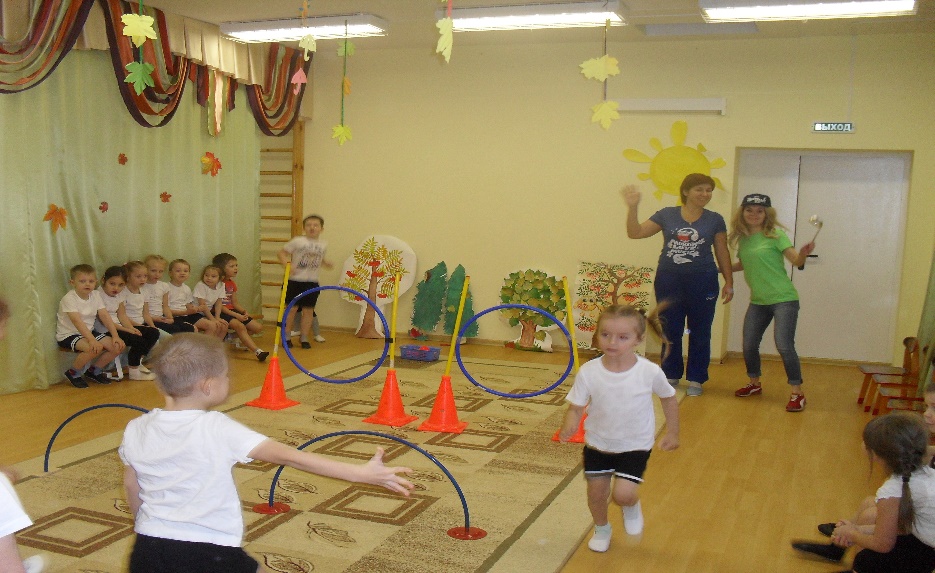 Антошка.Не люблю копать картошку,У меня в руках гармошка,Есть иду с огромной ложкой!А зовут меня – Антошка!Здравствуйте, ребята!Антошка.А куда это вы идете?Дети: Мы отправились на поиски клада в осенний лес? Антошка.Ой – ей – ей! Я не люблю далеко ходить.  Вот! Я вообще не люблю делать то, что мы не проходили, и то, что нам не задавали! У меня даже про это песенка есть!Ведущая.А мы тоже эту песенку знаем!Антошка.Вот здорово! Так давайте споем!Ребята подходят к Антошке и поют с ним песню «Антошка». (пропеть с детьми 1 куплет песни)Антошка.Я скажу вам по секрету,Ничего труднее нет,Чем картошечку копатьДа в ведерко собирать!Ведущая.Антошка, посмотри, как наши ребята быстро урожай собирают!6. Эстафета «Сажаем картошку – убираем урожай».Первый ребёнок из команды бежит с малым мячом, проползает под дугой, пролазит в обруч , кладёт в корзину мячик, возвращается обратно, передает эстафету следующему. Побеждает команда, сделавшая задание первой.Антошка.Ай, да молодцы, ребята! Как урожай быстро собрали. Пора и мне урожай собирать. До свидания!Ведущая.Вот и он, дремучий лес, полон сказок и чудес! Как красиво во владениях Золотой Осени!Выходит  Баба – Яга.Баба – Яга:  Что вы тут расшумелись?Ведущая.Не сердись, Баба – Яга. Мы ищем клад, который спрятала в лесу Золотая Осень. Помоги нам, пожалуйста.Баба – Яга: Так и быть, укажу вам, где клад спрятан. Но прежде испытаю, какие вы ловкие да смышленые.Ведущая. А что ты предлагаешь?Баба–Яга: Конкурс стишков.     1. За красу мы осеньИ за щедрость любим:Ведь она приноситУрожай всем людям!      2.Осень так богата,Пахнет вся медами,Славит край наш добрыйХлебом и плодами! Баба-яга. Молодцы, ребята! Так и быть, покажу вам дорогу к кладу.Пять шагов пройдете, влево повернете,Три шага пройдете, вправо повернете.Под высоким деревом вы свой клад найдете.Дети благодарят Бабу-Ягу, находят корзину с угощением.    Ведущая: «Ну, вот и подошёл к концу наш осенний-спортивный праздник спорта. Все ребята молодцы.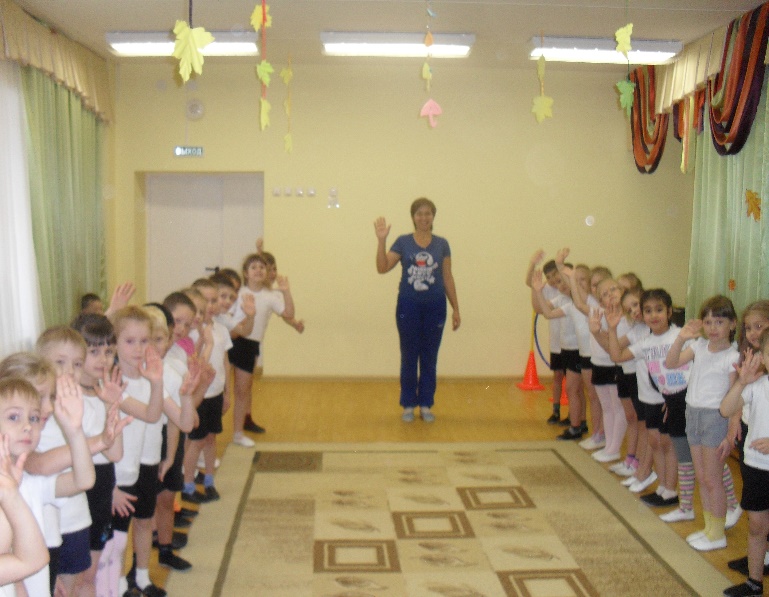 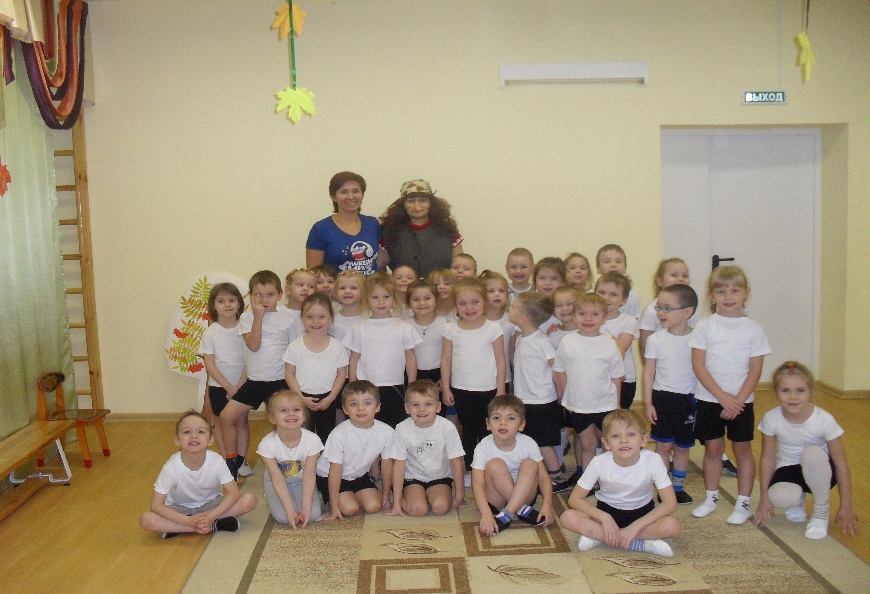 